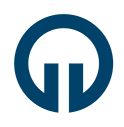 T.C.KARADENİZ TEKNİK ÜNİVERSİTESİSAĞLIK BİLİMLERİ ENSTİTÜSÜ MÜDÜRLÜĞÜNOTLARDA MADDİ HATA BİLDİRİM FORMUT.C.KARADENİZ TEKNİK ÜNİVERSİTESİSAĞLIK BİLİMLERİ ENSTİTÜSÜ MÜDÜRLÜĞÜNOTLARDA MADDİ HATA BİLDİRİM FORMUT.C.KARADENİZ TEKNİK ÜNİVERSİTESİSAĞLIK BİLİMLERİ ENSTİTÜSÜ MÜDÜRLÜĞÜNOTLARDA MADDİ HATA BİLDİRİM FORMUT.C.KARADENİZ TEKNİK ÜNİVERSİTESİSAĞLIK BİLİMLERİ ENSTİTÜSÜ MÜDÜRLÜĞÜNOTLARDA MADDİ HATA BİLDİRİM FORMUT.C.KARADENİZ TEKNİK ÜNİVERSİTESİSAĞLIK BİLİMLERİ ENSTİTÜSÜ MÜDÜRLÜĞÜNOTLARDA MADDİ HATA BİLDİRİM FORMUSayı:     	                                    /    /     Öğrencinin;Sayı:     	                                    /    /     Öğrencinin;Sayı:     	                                    /    /     Öğrencinin;Sayı:     	                                    /    /     Öğrencinin;Sayı:     	                                    /    /     Öğrencinin;Adı, Soyadı:Numarası:Anabilim Dalı:Programı:  Yüksek Lisans    Doktora  Yüksek Lisans    Doktora  Yüksek Lisans    DoktoraAçıklanan NotRakam İle:Açıklanan NotYazı İle:Düzeltilmiş NotRakam İle:Düzeltilmiş NotYazı İle:SAĞLIK BİLİMLERİ ENSTİTÜSÜ MÜDÜRLÜĞÜNEYukarıda adı, soyadı ve programı verilen öğrencinin,    /    /      Tarihinde Enstitü Müdürlüğü’ne sunduğu ve Enstitü Müdürlüğü’nün    /    /      Tarih ve      sayılı yazısı uyarınca Anabilim Dalı Başkanlığımızın incelediği “     ” adlı dersin yazılı sınav kağıdın da maddi hata olduğu  olmadığı  kararına varılmıştır. Bilgilerinize ve gereğini arz ederim.  (Dersi veren Ö. Üyesinin Adı, Soyadı / İmza)	     Anabilim Dalı Başkanı	(Öğrencinin Adı, Soyadı / İmza)Bu form KTÜ Lisansüstü Eğitim-Öğretim Yönetmeliği’nin 37. Maddesine göre düzenlenmiştir. Ayrıntılar ve yapılacak işlemlerle ilgili bilgi için Lisansüstü Eğitim-Öğretim Yönetmeliği’ne Enstitünün web sayfasından (http://sabe.ktu.edu.tr) ulaşılabilir.SAĞLIK BİLİMLERİ ENSTİTÜSÜ MÜDÜRLÜĞÜNEYukarıda adı, soyadı ve programı verilen öğrencinin,    /    /      Tarihinde Enstitü Müdürlüğü’ne sunduğu ve Enstitü Müdürlüğü’nün    /    /      Tarih ve      sayılı yazısı uyarınca Anabilim Dalı Başkanlığımızın incelediği “     ” adlı dersin yazılı sınav kağıdın da maddi hata olduğu  olmadığı  kararına varılmıştır. Bilgilerinize ve gereğini arz ederim.  (Dersi veren Ö. Üyesinin Adı, Soyadı / İmza)	     Anabilim Dalı Başkanı	(Öğrencinin Adı, Soyadı / İmza)Bu form KTÜ Lisansüstü Eğitim-Öğretim Yönetmeliği’nin 37. Maddesine göre düzenlenmiştir. Ayrıntılar ve yapılacak işlemlerle ilgili bilgi için Lisansüstü Eğitim-Öğretim Yönetmeliği’ne Enstitünün web sayfasından (http://sabe.ktu.edu.tr) ulaşılabilir.SAĞLIK BİLİMLERİ ENSTİTÜSÜ MÜDÜRLÜĞÜNEYukarıda adı, soyadı ve programı verilen öğrencinin,    /    /      Tarihinde Enstitü Müdürlüğü’ne sunduğu ve Enstitü Müdürlüğü’nün    /    /      Tarih ve      sayılı yazısı uyarınca Anabilim Dalı Başkanlığımızın incelediği “     ” adlı dersin yazılı sınav kağıdın da maddi hata olduğu  olmadığı  kararına varılmıştır. Bilgilerinize ve gereğini arz ederim.  (Dersi veren Ö. Üyesinin Adı, Soyadı / İmza)	     Anabilim Dalı Başkanı	(Öğrencinin Adı, Soyadı / İmza)Bu form KTÜ Lisansüstü Eğitim-Öğretim Yönetmeliği’nin 37. Maddesine göre düzenlenmiştir. Ayrıntılar ve yapılacak işlemlerle ilgili bilgi için Lisansüstü Eğitim-Öğretim Yönetmeliği’ne Enstitünün web sayfasından (http://sabe.ktu.edu.tr) ulaşılabilir.SAĞLIK BİLİMLERİ ENSTİTÜSÜ MÜDÜRLÜĞÜNEYukarıda adı, soyadı ve programı verilen öğrencinin,    /    /      Tarihinde Enstitü Müdürlüğü’ne sunduğu ve Enstitü Müdürlüğü’nün    /    /      Tarih ve      sayılı yazısı uyarınca Anabilim Dalı Başkanlığımızın incelediği “     ” adlı dersin yazılı sınav kağıdın da maddi hata olduğu  olmadığı  kararına varılmıştır. Bilgilerinize ve gereğini arz ederim.  (Dersi veren Ö. Üyesinin Adı, Soyadı / İmza)	     Anabilim Dalı Başkanı	(Öğrencinin Adı, Soyadı / İmza)Bu form KTÜ Lisansüstü Eğitim-Öğretim Yönetmeliği’nin 37. Maddesine göre düzenlenmiştir. Ayrıntılar ve yapılacak işlemlerle ilgili bilgi için Lisansüstü Eğitim-Öğretim Yönetmeliği’ne Enstitünün web sayfasından (http://sabe.ktu.edu.tr) ulaşılabilir.SAĞLIK BİLİMLERİ ENSTİTÜSÜ MÜDÜRLÜĞÜNEYukarıda adı, soyadı ve programı verilen öğrencinin,    /    /      Tarihinde Enstitü Müdürlüğü’ne sunduğu ve Enstitü Müdürlüğü’nün    /    /      Tarih ve      sayılı yazısı uyarınca Anabilim Dalı Başkanlığımızın incelediği “     ” adlı dersin yazılı sınav kağıdın da maddi hata olduğu  olmadığı  kararına varılmıştır. Bilgilerinize ve gereğini arz ederim.  (Dersi veren Ö. Üyesinin Adı, Soyadı / İmza)	     Anabilim Dalı Başkanı	(Öğrencinin Adı, Soyadı / İmza)Bu form KTÜ Lisansüstü Eğitim-Öğretim Yönetmeliği’nin 37. Maddesine göre düzenlenmiştir. Ayrıntılar ve yapılacak işlemlerle ilgili bilgi için Lisansüstü Eğitim-Öğretim Yönetmeliği’ne Enstitünün web sayfasından (http://sabe.ktu.edu.tr) ulaşılabilir.